Муниципальное бюджетное дошкольное образовательное учреждение «Степноозерский центр развития ребенка -  детский сад «Золотая рыбка» Благовещенского района Алтайского краяПроект «Солнечный огород на окне»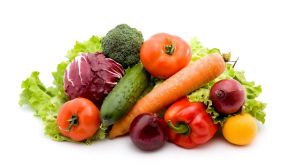 Воспитатель: Гамолей Л.Н.р.п. Степное ОзероПроект «Солнечный огород»Как без нашей помощи не родятся овощи.Только лишь пришла весна, мы сажаем семена.Вот какой огород! Удивляется народЗемлю грело солнышко, прорастало зернышкоАктуальностьОгород на подоконнике в детском саду является очень приятным занятием.Но нет ничего приятнее, когда первая зелень поспевает у нас на подоконнике. Это могут быть: лук, чеснок, петрушка, укроп, томаты, перец, листья салата, капусты. Так приятно самим вырастить замечательные полезные дары природы. Огород на подоконнике – отличный способ расширения представлений детей о том, как ухаживать за растениями в комнатных условиях, обобщения представлений о необходимости света, тепла, влаги и почвы для роста растений, развития познавательных и творческих способностей детей.Проектная идея: создать в группе огород на подоконнике.Проект: «Солнечный огород»Вид проекта: познавательно – исследовательскийПродолжительность: краткосрочный – 1 месяц (март)Участники проекта: дети подготовительной группы, родители, воспитатели.Возраст детей: 6 - 7 лет.Цель проекта: Обеспеченье условий для расширения представлений об окружающем мире через наблюдения, опытническую и экспериментальную деятельность в мини – огороде на подоконнике.Задачи:Расширить знания о культурных растениях.Формировать умение выращивать рассаду овощных и культурных растений: сажать ее, сеять семена овощей, зелени, цветов, ухаживать за растениями в комнатных условиях.Продолжать развивать наблюдательность – умение замечать изменения в росте растений, и отражать наблюдения в дневнике наблюдений.Обобщать знания детей, о том, что необходимо для роста растений (свет, влага, почва, тепло).Формировать умение выполнять индивидуальные и коллективные поручения.Воспитывать бережное отношение к своему труду, труду взрослых и детей.Гипотеза: если обеспечить целенаправленное руководство детской познавательной деятельностью через увлекательные атрибуты, то ребенок будет демонстрировать активное развитие сообразительности, творческих способностей, дружеских чувств и представлений об окружающем мире.Предполагаемый результат:Создание в группе огорода на подоконнике.Дети познакомятся с культурными растениями.Дети научатся сажать и ухаживать за растениями.С помощью опытнической работы дети получат необходимые условия для роста растений.У детей будет формироваться бережное отношение к растительному миру.Формирование у детей уважительного отношения к растительному миру.Создан дневник наблюдений для фиксации наблюдений за растениями в огороде на окне.Способы работы: опыты, наблюдения, беседы.Этапы работы над проектом1 этап  - подготовительный:Определение цели и задач проекта, сбор информационного материала, создание условий для организации работы в «огороде на окне» необходимого оборудования: контейнеры для рассады, пластиковые стаканчики, земля. Приобщение родителей изготовление табличек. Подбор художественной литературы для чтения: поговорки, загадки, стихи, сказки. Подготовка календаря наблюдений за ростом растений.2 этап – основной – исследовательский:Совместная деятельность детей, родителей и воспитателей по посадке, уходу за растениями и наблюдению за их ростом.Провели беседы с детьми: «Строение растения», «Посев семян», «Витамины для детей».Дети рассматривали луковицы,  семена петрушки, укропа, свеклы, моркови, томатов, цветов астры, хризантемы.Дети сажали лук, чеснок сеяли семена зелени - укропа, петрушки, салата, цветов астры, годеции, хризантемы, семена томатов, перца.Наблюдали за ветками березы, тополя, сирени.Дети проводили эксперимент: «Условия, необходимые для роста растений».Материал и оборудование: лук поставленный в баночку без воды и земли, лук поставленный в воду, лук поставленный в воду и накрыт темным колпаком.Результаты экспериментов, наблюдений фиксировали в календаре наблюдений.В процессе исследований дети познакомились с художественной литературой об овощах: загадки, стихи, поговорки. Рассматривали иллюстрации, картинки.Проводились дидактические игры « Четвертый лишний», «Узнай на ощупь», «Узнай по описанию», с.р. игру «Цветочный магазин».3 этап – заключительный:Подведение итогов реализации проекта, подготовка презентации, итоговая беседа, изготовление книги «Чудесный мир семян»Этапы реализации проектаПо реализации «Солнечный огород на окне» были получены следующие результаты:Сформировали у детей представления о росте культурных растений.Сформированы умения выращивать рассаду овощных  и культурных растений (лук, чеснок, укроп, петрушка, томаты, перец, салат, цветы)Дети наблюдали и результаты отображали в дневнике наблюдений.Обогатила знания детей, о том, что необходимо для роста растений.Сформировали умение выполнять индивидуальные и коллективные поручения, воспитываем бережное отношение к своему труду, труду взрослых и детей.У детей формируется интерес к опытнической и исследовательской деятельности по выращиванию овощных и культурных растений в комнатных условиях.В результате практической и опытнической деятельности дети получили необходимые условия для роста растений (свет, вода, земля, тепло).Дети осознали, что для роста растений нужно еще забота о них и стали бережнее относиться к растительному миру.ЗаключениеВся проделанная работа вызвала у детей большой интерес и радость. Им нравилось сажать и ухаживать за растениями, каждый день наблюдать и открывать для себя новые открытия.Результатами проделанной работы позволяет сделать вывод, о том, что формированию экологических знаний у детей посредством проектной деятельности способствовали повышению уровня экологической культуры, активизации словаря дошкольника, развитию у них психических процессов (воображение, памяти, мышления, внимание), нравственных качеств, а так же воспитанию бережного отношения к природе.Список литературы:Соломенникова О.А. Ознакомление с природой в детском саду, М. Мозаика – Синтез, 2015Николаева С.Н. Юный эколог. Система работы в подготовительной группе детского сада. Для работы с детьми  6-7 лет. Пособие С.Н.Николаева. – М.:Мозаика – синтез, 2010Серебрякова Т.А., Тиманкина С.В. Подходы к организации эколого – развивающего пространства ДОУ. Н.Н., 2006Посылкина Р.Ю. Николаева Л.И. Использование метода моделирования в системе экологического образования детей старшего дошкольного возраста, 2002.№1234567891011121314151617МероприятияКонсультация для родителей«Огород на подоконнике»Подборка наглядно - дидактических пособий,демонстрационного материала, природного материала, художественной и научной литературы, приобретении е необходимого оборудования.Рассматривание книг, иллюстраций о растениях.Беседа «Строение растений»Беседа «Посев семян».Практическая деятельность: посадка лука, семян.Наблюдение за ростом лука.Труд в уголке природы.Беседа «Какое значение имеют растения для человека»Опыт – наблюдения «Условия, необходимые для жизни растений»Фиксация в альбоме о росте растений.Практическая деятельность:Выращивание рассады и цветов.Дидактическая игра «Узнай на ощупь»Сюжетно – ролевая игра «Цветочный магазин»Наблюдения «Растут ли наши растения?»Оформление дневника наблюдений.Итоговая беседа «Солнечный огород на окне»Обработка и оформление материалов проекта в виде презентации.Цели1этап – подготовительный.Просвещать родителей по данной теме.Создать условия для реализации проекта «Огород на окне».2 этап  - основной.Вызвать интерес к растениям, желание заботиться о них, углублять и расширять знания видах растений.Закрепить знания о строении растений, о его частях.Вызвать интерес к выращиванию огородных культур.Учить детей замечать изменения, которые происходят в прорастающих луковицах.Продолжать учить детей ухаживать за посадками.Закрепить знания о значении растений для человека.Получить необходимые условия для роста лука (свет, вода, земля, тепло).Зафиксировать наблюдения за ростом посадок.Продолжать формировать навыки посадки и ухода за растениями.Закреплять классификацию растений по ценности для людей.Закреплять знания о работе продавца, об этике продавца и покупателей. Научить детей составлять красивые букеты. Закрепить умения играть сообща.Продолжать учить детей замечать изменения в росте и развитии растений.Зафиксировать наблюдение за растениями.3 этап – заключительный.Обобщение и закрепление знаний о выращивании растений.Обобщение опыта.Сроки реализациия неделя я неделя2– я неделя2 – я неделя2  -я неделя3 – я неделя3 – я неделя3 – я неделя– я неделя- я неделя– я неделя– я неделя      3 – я неделя      3 – я неделя      3 – я неделя       3 – я неделя        4 –я неделяВыводы